Please print out and file a copy for your records.Please check the hotel information on the next page.ASSOCIATED HOTELTWIN: Room with two single bedsDOUBLE: Room with one double bedDaily breakfast included Add to the daily rates: 5% (ISS) + Room TaxVitoria Hotel: Included 01 shuttle/transfer  to and 01 transfer back per day to Expo Dom Pedro. Schedules will be informed the week before the event.Please, visit the website for more information.* Important: the confirmation of your reservation will be sent to the e-mail mentioned in the reservation form and will only occur if hotel is available.For additional information contact: 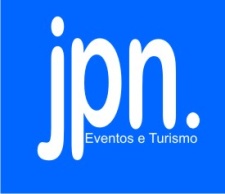 JPN EVENTOS E TURISMOTelephone: +55 (19) 3368-4100E-mails: neusamaranho.jpn@globo.com   or  Maranho.jpn@globo.com HOTEL RESERVATION FORM – SBAC-PAD 2017Please complete the form below and send, properly signed, to  neusamaranho.jpn@globo.com  or maranho.jpn@globo.comHOTEL RESERVATION FORM – SBAC-PAD 2017Please complete the form below and send, properly signed, to  neusamaranho.jpn@globo.com  or maranho.jpn@globo.comHOTEL RESERVATION FORM – SBAC-PAD 2017Please complete the form below and send, properly signed, to  neusamaranho.jpn@globo.com  or maranho.jpn@globo.comHOTEL RESERVATION FORM – SBAC-PAD 2017Please complete the form below and send, properly signed, to  neusamaranho.jpn@globo.com  or maranho.jpn@globo.comHOTEL RESERVATION FORM – SBAC-PAD 2017Please complete the form below and send, properly signed, to  neusamaranho.jpn@globo.com  or maranho.jpn@globo.comFull Name: Full Name: Full Name: Full Name: Full Name: Complete Address: Complete Address: Complete Address: Complete Address: Complete Address: City: City: State: ZIP Code: ZIP Code: Country:Country:Passport Number: Passport Number: Passport Number: Phone Number: +______ (_______) ___________________Phone Number: +______ (_______) ___________________Celular Number: +______ (_______) ___________________Celular Number: +______ (_______) ___________________Celular Number: +______ (_______) ___________________E-mail: E-mail: E-mail: E-mail: E-mail: Accommodation:  [     ] SINGLE	[     ] DOUBLE 	[     ] TWINAccommodation:  [     ] SINGLE	[     ] DOUBLE 	[     ] TWINAccommodation:  [     ] SINGLE	[     ] DOUBLE 	[     ] TWINAccommodation:  [     ] SINGLE	[     ] DOUBLE 	[     ] TWINAccommodation:  [     ] SINGLE	[     ] DOUBLE 	[     ] TWINHotel: [     ]   VITÓRIA HOTEL EXPRESS D. PEDRO Hotel: [     ]   VITÓRIA HOTEL EXPRESS D. PEDRO Hotel: [     ]   VITÓRIA HOTEL EXPRESS D. PEDRO Hotel: [     ]   VITÓRIA HOTEL EXPRESS D. PEDRO Hotel: [     ]   VITÓRIA HOTEL EXPRESS D. PEDRO Arrival / Check In Date:|___|___| / |___|___| / |___|___|___|___|Departure / Check Out Date:|___|___| / |___|___| / |___|___|___|___|Departure / Check Out Date:|___|___| / |___|___| / |___|___|___|___|Departure / Check Out Date:|___|___| / |___|___| / |___|___|___|___|Number of Nights:|___|___|Credit Card Payment Only: I authorize to charge on my credit card the "No Show" expense equivalent to the number of nights, confirmed by me: (select only one of the cards)[    ] Visa 	  [    ] Master Card    [    ] American Express    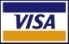 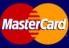 Credit Card Number: |___|___|___|___| |___|___|___|___| |___|___|___|___| |___|___|___|___|Security Code (3 numbers printed on the back): |___|___|___|Valid to: |__|__| / |__|__|Name (As it is printed on the card): _________________________________________________________Signature (mandatory): ___________________________________________________________________Credit Card Payment Only: I authorize to charge on my credit card the "No Show" expense equivalent to the number of nights, confirmed by me: (select only one of the cards)[    ] Visa 	  [    ] Master Card    [    ] American Express    Credit Card Number: |___|___|___|___| |___|___|___|___| |___|___|___|___| |___|___|___|___|Security Code (3 numbers printed on the back): |___|___|___|Valid to: |__|__| / |__|__|Name (As it is printed on the card): _________________________________________________________Signature (mandatory): ___________________________________________________________________Credit Card Payment Only: I authorize to charge on my credit card the "No Show" expense equivalent to the number of nights, confirmed by me: (select only one of the cards)[    ] Visa 	  [    ] Master Card    [    ] American Express    Credit Card Number: |___|___|___|___| |___|___|___|___| |___|___|___|___| |___|___|___|___|Security Code (3 numbers printed on the back): |___|___|___|Valid to: |__|__| / |__|__|Name (As it is printed on the card): _________________________________________________________Signature (mandatory): ___________________________________________________________________Credit Card Payment Only: I authorize to charge on my credit card the "No Show" expense equivalent to the number of nights, confirmed by me: (select only one of the cards)[    ] Visa 	  [    ] Master Card    [    ] American Express    Credit Card Number: |___|___|___|___| |___|___|___|___| |___|___|___|___| |___|___|___|___|Security Code (3 numbers printed on the back): |___|___|___|Valid to: |__|__| / |__|__|Name (As it is printed on the card): _________________________________________________________Signature (mandatory): ___________________________________________________________________Credit Card Payment Only: I authorize to charge on my credit card the "No Show" expense equivalent to the number of nights, confirmed by me: (select only one of the cards)[    ] Visa 	  [    ] Master Card    [    ] American Express    Credit Card Number: |___|___|___|___| |___|___|___|___| |___|___|___|___| |___|___|___|___|Security Code (3 numbers printed on the back): |___|___|___|Valid to: |__|__| / |__|__|Name (As it is printed on the card): _________________________________________________________Signature (mandatory): ___________________________________________________________________VITÓRIA HOTEL EXPRESS D. PEDRO (01 free shuttle to/from event per day)R. Heitor Ernesto Sartori, 555 – Jd. Santa Genebra  Campinas-SP - Phone: +55 (19) 3708-9500http://www.vitoriahoteis.com.brVITÓRIA HOTEL EXPRESS D. PEDRO (01 free shuttle to/from event per day)R. Heitor Ernesto Sartori, 555 – Jd. Santa Genebra  Campinas-SP - Phone: +55 (19) 3708-9500http://www.vitoriahoteis.com.brVITÓRIA HOTEL EXPRESS D. PEDRO (01 free shuttle to/from event per day)R. Heitor Ernesto Sartori, 555 – Jd. Santa Genebra  Campinas-SP - Phone: +55 (19) 3708-9500http://www.vitoriahoteis.com.brCheck In: 12:00pmCheck Out: 12:00pmDAILY ( SUPERIOR ROOM)Single  R$ 240,00Double / Twin  R$ 255,00Double / Twin  R$ 255,00Double / Twin  R$ 255,00